На основу члана 99. став 4. Закона о водама („Службени гласник РС”, бр. 30/10 и 93/12) и члана 17. став 4. и члана 24. став 2. Закона о Влади („Службени гласник РС”, бр. 55/05, 71/05 – испр, 101/07, 65/08, 16/11, 68/12 – УС, 72/12, 7/14 – УС и 44/14)Министар пољопривреде и заштите животне средине доносиПРАВИЛНИКо начину и условима за мерење количине и испитивање квалитета отпадних вода и садржини извештаја о извршеним мерењима"Службени гласник РС", број 33 од 1. априла 2016.I. УВОДНЕ ОДРЕДБЕЧлан 1.Овим правилником ближе се прописују начин и услови за мерење количине и испитивање квалитета отпадних вода и садржина извештаја о извршеним мерењима.Значење појмоваЧлан 2.Поједини изрази, у смислу овог правилника, имају следеће значење:1) мониторинг отпадних вода (у даљем тексту: мониторинг) је мерење количине и испитивање квалитета отпадних вода које има за циљ да обезбеди информације и неопходне податке о количинама отпадних вода, концентрацији и масеном протоку загађујућих материја у отпадним водама и пречишћеним отпадним водама;2) композитни узорак је мешавина појединачних узорака отпадне воде или пречишћене отпадне воде узетих у одређеном временском интервалу. Учесталост узимања појединачних узорака од којих се припрема композитни узорак зависи од протока отпадних и пречишћених отпадних вода. Композитни узорак је пропорционалан времену или протоку.3) репрезентативни узорак је узорак који репрезентује актуелни састав отпадне воде;4) тренутни узорак је узорак узет у датом тренутку са одређеног места.II. МЕРЕЊЕ КОЛИЧИНЕ И ИСПИТИВАЊЕ КВАЛИТЕТА ОТПАДНИХ ВОДА – МОНИТОРИНГСврха мерења количине и испитивања квалитета отпадних водаЧлан 3.Сврха мерења количине и испитивања квалитета отпадних вода jeсте:1) провера усаглашености са граничним вредностима емисије загађујућих материја у воде (у даљем тексту: ГВЕ) и ефикасности рада постројења за пречишћавање отпадних вода;2) утврђивање утицаја испуштених отпадних вода на пријемник;3) прикупљање података за вођење регистара у складу са прописима у области вода и заштите животне средине.Мониторинг отпадних водаЧлан 4.Правно лице, односно предузетник који испушта отпадне воде у пријемник и/или јавну канализацију у складу са законом којим се уређују воде, врши мониторинг отпадних вода у складу са Прилогом 1 – Технички услови за спровођење мониторинга, преко правног лица овлашћеног за испитивање отпадних вода или самостално уколико испуњава за то услове у складу са законом којим се уређују воде.Лице из става 1. овог члана које поседује уређај за пречишћавање отпадних вода врши мониторинг отпадних вода пре и после њиховог пречишћавања.Ако у процесу производње у одређеном погону или делу погона настају отпадне воде које садрже опасне материје, лице из става 1. овог члана врши мониторинг унутрашњих токова тих отпадних вода пре њиховог спајања са другим токовима отпадних вода.Учесталост мерења количине и испитивања квалитета отпадних вода врши се у складу са динамиком настајања отпадних вода и примењеним методама за њихово пречишћавање или предтретман, а на основу прописа којим се уређују ГВЕ и у складу са Прилогом 2 –Узорковање отпадних вода, поглавље 3, Минималан број узорковања код периодичних мерења.Прилози 1. и 2. одштампани су уз овај правилник и чине његов саставни део.Члан 5.Мониторинг обухвата:1) мерење протока отпадне воде за време узорковања на датом мерном месту и мерење количине отпадних вода;2) узорковање отпадних вода за потребе њиховог испитивања;3) мерења која се спроводе на терену: температура воде и ваздуха; pH отпадних вода током периода узорковања; барометарски притисак; изглед (присуство капљица уља, крпе, длаке итд.); таложиве материје; електропроводљивост; мирис; промена мутноће и боје;4) припрему, транспорт и складиштење узорака отпадних вода;5) испитивање основних и специфичних физичко-хемијских и хемијских параметара који обухватају и екотоксиколошке параметаре и микробиолошку анализу отпадних вода;6) израчунавање просечне вредности емисије загађујућих материја, емисије топлоте, годишње количине отпадних вода у складу са Прилогом 4 – Израчунавање просечне вредности параметара, затим израчунавање емитованих загађујућих материја (оптерећење отпадних вода) у складу са Прилогом 5 – Израчунавање оптерећења отпадних вода (емитоване количине), као и израчунавање масеног биланса отпадних вода у складу са Прилогом 6. – Масени биланс, и емисионог фактора у складу са Прилогом 7 – Емисиони фактори;7) прорачун ефикасности пречишћавања отпадних вода за одређене параметре и8) израду извештаја о извршеним мерењима.Прилози 4, 5, 6. и 7. одштампани су уз овај правилник и чине његов саставни део.Члан 6.Мониторинг отпадних вода спроводи се:1) континуално, када се врши 24-часовно мерење количине отпадне воде, основних и специфичних параметара квалитета отпадних вода, у складу са прописом којим се уређују ГВЕ и/или водном дозволом или интегрисаном дозволом, a посебно у случају када отпадна вода садржи опасне материје;2) периодично, у случајевима када отпадна вода настаје и испушта се периодично у редовним временским интервалима током године или у току сезонског рада уколико се отпадна вода не испушта током целе календарске године. У том случају врши се узимање 2-часовног или тренутног узорка и мерење количине отпадне воде током узорковања, као и испитивање основних и специфичних параметара у складу са прописом којим се уређују ГВЕ и/или водном дозволом и интегрисаном дозволом.III. НАЧИН И УСЛОВИ ЗА МЕРЕЊЕ КОЛИЧИНЕ ОТПАДНИХ ВОДАМерењe количине отпадних водаЧлан 7.Мерење количине врши се за комуналне, технолошке и расхладне отпадне воде, континуално или дисконтинуално.Континуално мерење се врши у случају константног настајања и испуштања отпадних вода, помоћу уређаја, мерача протока и њиме се обезбеђују подаци о:1) протоку отпадних вода;2) годишњој количини отпадних вода;3) највећем 6-часовном просечном протоку отпадних вода;4) највећој дневној количини отпадних вода и5) количини и просечној вредности протока отпадних вода у току узорковања отпадних вода.Дисконтинуално мерење се врши у случају сезонских/повремених активности када је настајање и испуштање отпадне воде повремено.Мерење протока отпадних вода у току узорковања ради испитивања квалитета отпадних вода врши се у складу са ставом 3. овог члана.Изузетно од мерења протока из става 4. овог члана, количина отпадних вода у току узорковања се не мери у случају:1) када је пројектовани годишњи обим технолошке и расхладне отпадне воде из постројења мањи од 30 m3/dan и уколико мали проток отпадних вода не дозвољава спровођење мерења протока или2) малих комуналних система за пречишћавање отпадних вода који пречишћавају отпадну воду за насеља мања од 500 ЕС, где мали проток отпадних вода не омогућава мерења тог протока.Количина отпадне воде из става 5. овог члана израчунава се из потрошње воде.Мерење количине отпадних вода врши се у складу са српским стандардима датим у Прилогу 3 – Референтне методе за спровођење мониторинга отпадних вода, који је одштампан уз овај правилник и чини његов саставни део, а уколико таквих стандарда нема могу се применити одговарајући међународни и европски стандарди.Израчунавање годишње количине отпадних вода Члан 8.Годишња количина отпадних вода утврђује се мерењима отпадних вода пре улива у пријемник.Просечни дневни проток који служи за израчунавање дневног оптерећења из Прилога 5, израчунава се на основу годишњег протока.У случају из члана 7. став 5. овог правилника, годишња количина отпадних вода добија се:1) из података о потрошњи воде;2) из разлике количине захваћене воде и количине воде која је уграђена у производ и искоришћена за санитарне потребе или из запремине резервоара за уједначавање или реактора за серијску обраду отпадних вода и учесталости њиховог пражњења.Годишња учесталост периодичних мерења за уређаје за које се врши дисконтинуално мерење изводи се и распоређује равномерно у периоду рада уређаја у сезони.Годишња количина отпадних вода одређује се за календарску годину на коју се односи мониторинг.Начин, услови и место мерења количине отпадних вода Члан 9.Мерење количине отпадних вода, односно протока врши се уређајима за мерење који су постављени, уграђени на цевоводу или шахту профила који формира висину воденог стуба који се подудара са одговарајућим протоком воде.Лице из члана 4. става 1. овог правилника уграђује мерач протока воде који има сертификат од органа надлежног за мере и драгоцене метале.Мерач из става 1. овог члана поставља се непосредно пре испуштања отпадних вода у пријемик, односно јавну канализацију.При континуалном мерењу протока отпадних вода користи се мерно место (шахт) на улазу отпадних вода у уређај за пречишћавање или се користи мерно место на излазу из постројења, ако се може доказати веза између ова два протока.IV. НАЧИН И УСЛОВИ ЗА ИСПИТИВАЊЕ КВАЛИТЕТА ОТПАДНИХ ВОДА Испитивање квалитета отпадних водаЧлан 10.Испитивање квалитета отпадних вода врши се путем узорака који се захватају пре и после места испуштања отпадних вода.Узорак из става 1. овог члана треба да буде репрезентативан са аспекта колебања (промене) количине и квалитета отпадне воде и предузимају се све мере предострожности у складу са захтевом стандарда SRPS ISO/IEC 17025, које спречавају било какве промене у узорцима у интервалу између узорковања и испитивања.Мерење температуре отпадних водаЧлан 11.Континуална мерења температуре отпадних вода која су прописана актом којим се уређују ГВЕ, врше се тако да се из њихових резултата могу израчунати дневне просечне вредности топлотне емисије.Температура отпадне воде се мери на излазу из уређаја, у случају уређаја (постројења), у којима настаје само расхладна отпадна вода из расхладних уређаја и уређаја за производњу паре и топле воде, која не садржи загађујуће материје, а има термално загађење, ако се та отпадна вода испушта директно у пријемник.Место узорковања отпадних водаЧлан 12.Место узорковања отпадних вода одређује се узимајући у обзир промене састава отпадних вода у времену и простору.Место узорковања је:1) место излива отпадне воде у пријемник;2) место пре и после постројења за пречишћавање отпадних вода и3) место на унутрашњем току отпадне воде уколико отпадне воде садрже опасне материје.Лице из члана 4. став 1. овог правилника обезбеђује стално мерно место, одговарајуће величине и приступачности, опремљено тако да се мерења могу спроводити са технички одговарајућом мерном опремом и без опасности за лице које врши узорковање на начин дат у Прилогу 2, поглавље 1 – Место узорковања отпадних вода.Узорковање отпадних водаЧлан 13.Узорковање пречишћених и/или непречишћених отпадних вода врши се узимањем композитног или тренутног узорка у зависности од динамике испуштања отпадних вода, као и од технолошког процеса.Узорковање се врши током испуштања отпадних вода из радног процеса и на унапред одређеним мерним местима.Узорковање отпадних вода се врши методом 24-часовног композитног узорка, осим ако није другачије прописано актом којим се уређују ГВЕ. Композитни узорак може бити узет пропорционално времену или протоку, а врсте композитног узорка у зависности од временског периода узорковања и случајеви скраћења времена узорковања дати су у Прилогу 2, поглавље 2. – Композитни узорак.Мерење протока и узимање појединачних узорака композитног узорка обавља се аутоматски, а где то није могуће, појединачни узорци композитног узорка узимају се ручно истовремено са мерењем протока.Ако се пречишћена отпадна вода испушта дисконтинуално, а време испуштања није дуже од 24 h, уместо репрезентативног узорка узима се тренутни узорак на месту испуштања.Члан 14.Тренутни узорци узимају се у случају: када је састав отпадних вода релативно константан; када отпадне воде садрже минерална уља или испарљиве супстанце или када услед разлагања, испаравања или коагулације присутне загађујуће материје нису стабилне у узорку; када су присутне одвојене фазе (слој уља на површини воде); испитивања микробиолошких параметара; провере квалитета испуштене отпадне воде у одређеном моменту и усаглашености са условима у дозволи и када испуштање отпадних вода није континуално али под условом да су отпадне воде добро измешане (танкови и сл.).Усклађивање времена задржавања воде у постројењу за пречишћавање отпадних водаЧлан 15.Приликом узимања узорка отпадне воде изван постројења за пречишћавање када је прописано 24-часовно или краће време узорковања за добијање репрезентативног узорка отпадне воде, узима се у обзир и време задржавања воде у постројењу.Изузетно, не узима се у обзир време задржавања ако се установи да нема утицаја на израчунавање масеног биланса загађења и ефекта пречишћавања и објашњење за овај случај се наводи у извештају обављеног мерења.Минимални број узорака код периодичних мерењаЧлан 16.Минимални годишњи број узорковања у зависности од величине постројења за пречишћавање комуналних отпадних вода и индустријских отпадних вода са доминантним органским оптерећењем, при чему се узорци прикупљају у редовним временским интервалима, дат је Прилогу 2, поглавље 3 – Минималан број узорковања код периодичних мерења, табела 2.1. – Учесталост мерења и време узорковања за комуналне отпадне воде и технолошке отпадне воде са доминантним органским оптерећењем.Минимални годишњи број узорковања за остале технолошке отпадне воде, при чему се узимање узорака врши у време трајања технолошког процеса, дат је у Прилогу 2, поглавље 3, табела 2.2. – Годишња учесталост мерења и испитивања за остале технолошке отпадне воде са дисконтинуалним испуштањем.Основни параметри отпадних водаЧлан 17.Основни параметри отпадних вода су проток (минимални, максимални и средњи дневни), температура ваздуха, температура воде, барометарски притисак, боја, мирис, видљиве материје, таложиве материје (након 2h), pH вредност, БПК5, ХПК, садржај кисеоника, суви остатак, жарени остатак, губитак жарењем, суспендоване материје и електропроводљивост.Испитивање основних параметара врши се за све отпадне воде.Специфични параметри за технолошке отпадне водеЧлан 18.Испитивање специфичних параметара за технолошке отпадне воде врши се у зависности од технолошког процеса, а параметри су утврђени актом којим се уређују ГВЕ за дати индустријски сектор.Надлежни орган за издавање интегрисане и водне дозволе, може прописати и испитивање додатних специфичних параметара, ако се на основу анализе технолошког процеса и квалитета воде пријемника у процесу издавања водних и интегрисаних дозвола утврди да:1) тај параметар значајно утиче на квалитет воде пријемника у који се директно или индиректно испушта технолошка отпадна вода, у складу са прописима којима се уређују статус и граничне вредности загађујућих материја у површинским и подземним водама и квалитет воде за купање;2) постоји ризик да водно тело у које се испуштају технолошке отпадне воде неће постићи циљеве заштите животне средине због тог параметра;3) водно тело у које се испуштају технолошке отпадне воде су преоптерећене загађењем а дате отпадне воде садрже параметар који је узрок таквог преоптерећења;4) параметар, према прописима којима се уређују накнаде за загађивање вода, улази у обрачун те накнаде;5) План управљања водама и Програм мера захтевају праћење тог параметра за дати пријемник.Специфични параметри за комуналне отпадне водеЧлан 19.Испитивање специфичних параметара за комуналне отпадне воде, у случају када се отпадна вода испушта у површинске воде које се користе за купање и рекреацију, водоснабдевање и наводњавање, обухвата и колиформне бактерије, колиформне бактерије фекалног порекла и стрептококе фекалног порекла.Специфични параметри за комуналне отпадне воде прописани су актом јединице локалне самоуправе о испуштању отпадних вода у јавну канализацију и актом којим се уређују ГВЕ.Лице из члана 4. став 1. у случају када се отпадне воде из домаћинства и индустрије заједно одводе, транспортују и пречишћавају, мери специфичне параметре који зависе од састава технолошких отпадних вода које се уливају у јавну канализацију. Специфични параметри у овом случају обухватају параметре који имају штетан утицај на биолошку разградњу отпадних вода и параметре који значајно утичу на квалитет остатака из постројења или уређаја за пречишћавање комуналних отпадних вода.Надлежни орган за издавање интегрисане и водне дозволе, прописује и испитивање додатних специфичних параметара на основу:1) састава технолошке отпадне воде која се испушта у јавну канализацију;2) установљене прекомерне оптерећености тим параметром воде пријемника у који се испуштају отпадне воде у складу са прописима којима се уређује статус, граничне вредности загађујућих материја у површинским и подземним водама, као и квалитет воде за купање;3) значајног негативног утицаја на квалитет воде пријемника у који се посредно или непосредно испушта отпадна вода из комуналног постројења за пречишћавање отпадних вода у складу са прописима којима се уређују статус, граничне вредности загађујућих материја у површинским и подземним водама, као и квалитет воде за купање.Методе узорковања и испитивањаЧлан 20.При узорковању, припреми узорака, њиховом чувању и складиштењу, руковању са узорцима, као и при испитивању на терену и анализи узорака отпадних вода примењују се референтне методе према захтеву стандарда SRPS ISO/IEC 17025, утврђеним у Прилогу 3.Уколико таквих стандарда нема могу се применити одговарајући међународни и европски стандарди као и нестандардизоване методе развијене у акредитованим лабораторијама и валидоване према захтеву стандарда SRPS ISO/IEC 17025 који дају еквивалентне резултате у погледу мерне несигурности испитивања у складу са захтевима прописа којим се уређују ГВЕ.V. САДРЖИНА ИЗВЕШТАЈА О ИЗВРШЕНИМ МЕРЕЊИМАСадржина извештајаЧлан 21.Извештај о извршеним мерењима отпадних вода садржи следеће:1) податке о овлашћеној лабораторији која је спровела мониторинг и контакт адресу;2) податке о лицу из члана 4. става 1. овог правилника и његовој активности;3) податке о извору водоснабдевања;4) кратак опис производње (технолошког процеса) са посебним нагласком на опасне и приоритетне супстанце;5) ситуациони план са означеном канализацијом, опис типа канализационог система (технолошке, расхладне, санитарне или збирне) са означеним местима за узорковање;6) опис настанка технолошких, расхладних отпадних вода и отпадних вода из рециркулационог система;7) податке о техничким карактеристикама постројења или уређаја за пречишћавање отпадних вода и о утврђеним површинама са којих се спира атмосферска вода;8) број смена у току 24 h;9) датум испитивања;10) датум претходног испитивања;11) податке о локацији и времену узимања узорака укључујући све информације о могућим утицајима на резултат;12) минималну, средњу и максималну дневну потрошњу воде (l/s);13) минималну, средњу и максималну дневну количину испуштених отпадних вода (m3/dan);14) капацитет производње (сировине или пролупроизводи или производи у складу са актом којим се уређују ГВЕ) у току 24 h;15) запремину евентуално ускладиштених отпадних вода (m3);16) ситуациони план са местима узорковања;17) начин узорковања и руковање узорком до анализе;18) време узимања композитног узорка;19) временске услове и количину отпадне воде током узорковања (ако се у канализацију уливају атмосферске воде);20) методе мерења и мерну опрему;21) обим основних и специфичних параметара отпадне воде;22) резултате сваког појединачног мерења, укључујући и мерење при сваком испусту и резултате прорачуна емисионог фактора или ефикасност пречишћавања отпадних вода за сваки параметар;23) закључак, односно усаглашеност измерених вредности емисије загађујућих материја са прописаним граничним вредностима;24) процену годишње количине испуштања отпадних вода, односно израчунато годишње оптерећење и израчунату годишњу ефикасности постројења за пречишћавање отпадних вода;25) податке о евентуалним утврђеним недостацима мерног места;26) име и потпис одговорних лица;27) прилоге.Члан 22.Резултати испитивања квалитета отпадне воде са екстремним вредностима неће се узимати у обзир при изради извештаја ако су последица неуобичајених ситуација као што су обилне падавине, изузетно ниске температуре или краткотрајни квар на постројењу, што се утврђује у складу са Прилогом 4. поглавље 2. – Резултати који знатно одступају од других мерења.У случају из става 1. овог члана мерење и испитивање се поновља после 15 дана од претходног мерења и испитивања.Уколико се понове резултати екстремних вредности, као и приликом првобитног мерења, узеће се ови резултати при изради извештаја.VI. ПРЕЛАЗНЕ И ЗАВРШНЕ ОДРЕДБЕПрестанак важења ранијег правилникаЧлан 23.Даном ступања на снагу овог правилника престаје да важи Правилник о начину и минималном броју испитивања квалитета отпадних вода (,,Службени гласник СРС”, бр. 47/83 и 13/84 – исправка).Ступање на снагу правилникаЧлан 24.Овај правилник ступа на снагу осмог дана од дана објављивања у ,,Службеном гласнику Републике Србије”.Број 110-00-315/2015-17У Београду, 15. марта 2016. годинеМинистар,проф. др Снежана Бошковић Богосављевић, с.р.Прилог 1.ТЕХНИЧКИ УСЛОВИ ЗА СПРОВОЂЕЊЕ МОНИТОРИНГАСпровођење мониторинга отпадних вода врши се на основу претходно прикупљених информација. Следеће информације су неопходни предуслови за спровођење мониторинга отпадних вода:1) информације о производњи у погону за време спровођења мониторинга;2) информације о пореклу (месту настанка) отпадних вода у производном процесу (процесне, расхладне, рециркулационе, санитарне);3) информације о режиму рада (уједначен, променљив-сезонски, рад у једној, две или три смене);4) информације о броју и локацији испуста отпадних вода;5) информације о динамици испуштања отпадних вода;6) информације о постројењу за пречишћавање или предтретман отпадних вода.Прилог 2.УЗОРКОВАЊЕ ОТПАДНИХ ВОДА1. Место узорковања отпадних водаПотребно је да места узорковања отпадних вода буду:1) лако доступна (да су у непосредној близини комуникационих путева) и видљиво означена;2) осигурана од поплава;3) ограђена и обезбеђена због сигурности и безбедности мерне опреме која се користи приликом дужег временског периода мерења;4) на одређеној удаљености од излива у пријемник (водно тело) или канализацију, како би се спречио могући утицај повратне воде из излива.Место за мерење мора бити опремљено и уређено тако:1) да обезбеди узоркивачу приступ у довољно широком шахту, пењалице или мердевинама и са довољно простора на дну шахта, да омогући рад узоркивача, ако се опрема не може монтирати са врха шахта;2) да омогући инсталацију одговарајуће опреме за узимање узорака и за могућност теренског мерења;3) да омогући мерење протока, ако је опрема за мерење инсталирана на другом месту, али је повезано са местом узорковања тако да омогући истовремено узорковање и мерење протока. У случају да то није могуће, на мерном месту мора се обезбедити ламинарно струјање, при чему дужина равног дела доводне цеви пред мерним местом мора бити барем десет пута већа од пречника цеви;4) да се на мерном месту обезбеди довољна дубина отпадних вода (најмање 5 cm) како би се допустило коришћење подводне сонде (сензора) за мерење или постављање усисне цеви за узорковање;5) да се на удаљености не већој од 5 m од мерног места угради водоводна славина и електричне утичнице за напајање мерне опреме и обезбеђивања осветљења мерног места са електричном енергијом напона 220 V и 15 А;6) преопоручује се да се изврши монтажа опреме и средстава за грубу обраду отпадних вода (нпр. мрежа), пре мерног места (шахт) за узимање узорака како би се током прикупљања узорака, избегла контаминација мерних сонди и зачепљење цеви за узимање узорка (платно, папир, кабасти отпад, муљ, итд..).2. Композитни узоракВрсте композитног узорка у зависности од временског периода узорковања су:– 24-часовни композитни узорак, комуналних односно технолошких отпадних вода је мешавина појединачних узорака узетих у току 24 h, пропорционалних времену у случају константног протока или пропорционално протоку у случају када запремина испуштених отпадних вода значајно варира током времена узорковања. Ако је узорак пропорционалан времену, време између појединачих узимања једнаких количина узорака не сме бити дуже од 60 min.– 6-часовни композитни узорак комуналних отпадних вода је мешавина појединачних узорака узетих у току 6 h, пропорционалних времену у случају константног протока или протоку у случају када запремина испуштених отпадних вода значајно варира током времена узорковања. Узорковање се врши током највећих дневних испуштања комуналних отпадних вода. Ако је узорак пропорционалан времену, време између појединачих узимања једнаких количина узорака не сме бити дуже од 30 min.– Ако је одређено 6-часовно време узорковања, за уређај који испушта индустријску отпадну воду, услови су исти као у претходној тачки само што се у неким случајевима време узорковања може продужити у зависности од динамике производње (нпр. прање погона, дисконтинало испуштање отпадних вода итд.).– 2-часовни композитни узорак отпадних вода је мешавина једнаке количине од најмање пет тренутних узорака отпадне воде узетих на истом месту узорковања у року од највише два сата, у размаку од 15 min или се врши пропорционално протоку у случају када запремина испуштених отпадних вода значајно варира током времена узорковања и то у размаку не мањем од 5 min;Када је актом којим се уређују ГВЕ прописано 24-часовно време узорковања композитног узорка за уређај који пречишћава индустријску отпадну воду, надлежни орган може водном дозволом или интегрисаном дозволом, скратити време узорковања:– на 14-часовно време за композитни узорак, ако се у том времену испразни више од 85% просечне дневне запремине пречишћених отпадних вода. У том случају израчунавање се врши на основу годишње количине отпадних вода за постројења за пречишћавање индустријских отпадних вода,– на 6-часовно време за композитни узорак, ако се у том времену испразни више од 75% просечне дневне запремине пречишћених отпадних вода. У том случају израчунавање се врши на основу годишње количине отпадне воде која се пречишћава на постројењу за пречишћавање отпадних вода.3. Минималан број узорковања код периодичних мерењаТабела 2.1.: Учесталост мерења и време узорковања за комуналне отпадне воде и технолошке отпадне воде са доминантним органским оптерећењем(1) Прво мерење мора се спровести након пробног рада.(2) Прва година рада је прва календарска година по добијању радне дозволе(3) Ако се прве године испитивања докаже да квалитет пречишћене воде не прелази граничне вредности емисије за загађујуће материје наведене у акту којим се уређују ГВЕ, наредних година врши се анализа само 4 узорка. Ако у току једне од наредних година један од 4 узорка не испуњава граничне вредности емисије за загађујуће материје наведене у овој уредби, учесталост се враћа на 12 узорака годишње.Табела 2.2.: Годишња учесталост мерења и испитивања за остале технолошке отпадне воде са дисконтинуалним испуштањемПрилог 3.РЕФЕРЕНТНЕ МЕТОДЕ ЗА СПРОВОЂЕЊЕ МОНИТОРИНГА ОТПАДНИХ ВОДА1) Уколико није наведенa референтнa методa, могу се применити одговарајући међународни и европски стандарди као и нестандардизоване методе развијене у акредитованим лабораторијама и валидоване према захтеву стандарда SRPS ISO/IEC 17025 који дају еквивалентне резултате у погледу мерне несигурности испитивања у складу са захтевима прописа којим се уређују ГВЕ.Прилог 4.ИЗРАЧУНАВАЊЕ ПРОСЕЧНЕ ВРЕДНОСТИ ПАРАМЕТАРА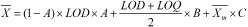 при чему јеLOD – најнижа детектована количина посматраног једињењаLOQ – најнижи количина једињења која се може квантификоватиA – удео мерења Z вредности мањи од LODB – удео мерења Z вредности, који је већи или једнак LOD али мањи од LOQ,C – удео мерења Z вредности, који је једнак или већи од LOQ, – просечна вредност измерених вредности, која се рачуна као: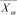 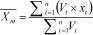 при чему је:xt – измерена вредност Z мерења, једнака или већа од LOQ,Vt – количина отпадне воде, која се испушта током узорковањаn – број мерења.Ако се у току мерења не може одредити проток, просечна вредност измерених вредности се израчунава као аритметичка средина измерених вредности: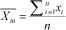 Удео мерења A, B, C се израчунава као: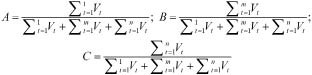 Ако се у току мерења не може одредити проток, узети у обзир нумеричке уделе који се рачунају као: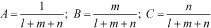 где je:I – удео мерења Z вредности мањи од LOD,m – удео мерења Z вредности, који је већи или једнак LOD али мањи од LOQ,n – удео мерења Z вредности, који је једнак или већи од LOQ,Резултати који знатно одступају од других мерењаРезултати који знатно одступају од других мерења (у даљем тексту: аутлајери) се могу дефинисати као резултати који знатно одступају од осталих мерења у серији, а које се не могу директно приписати раду постројења или процеса.Аутлајери се генерално идентификују применом статистичких тестова као што је Grubb тест дат у стандардним методама ИСО 5725-2, описаном испод:Серија мерења са утврђеним једним мерењем које се значајно разликује од других мерења, а које се не може директно приписати раду постројења или процесаЗа дати сет података xi за i=1,2,3...p, поређати вредности од најмање до највеће, затим да би се одредило да ли је највећа вредност аутлајер применом Grubb теста, израчунати Grubb статистику, Gp: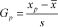 где је: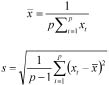 Серија мерења са утврђена два мерења која се значајно разликују од других мерења, а која се не могу директно приписати раду постројења или процесаДа би се тестирало да ли су два највећа мерења аутлајери, израчунати Grubb стстистику G: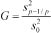 где је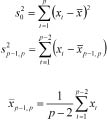 a) Ако је тест статистика већа или једнака 5% њене критичне вредности (табела 4.1.) резултат се сматра тачним, добијена вредност се користи у израчунавању просечне вредности;b) Ако је тест статистика веће од 5% њене критичне вредности и мања или једнака 1% њене критичне вредности (табела 4.1.) тестирана вредност се назива „ луталица “ и обележава се једним апострофом;c) Ако је тест статистика већа од 1% њене критичне вредности (табела 4.1.) вредност се назива статистички аутлајер и ова вредност се не узима у обзир за прорачун просечне вредности.Табела 4.1. Критичне вредности за Grubb тестПрилог 5.ИЗРАЧУНАВАЊЕ ОПТЕРЕЋЕЊА ОТПАДНИХ ВОДА (ЕМИТОВАНЕ КОЛИЧИНЕ)Годишња просечна концентрација загађујућих материја (параметра) одређује се на следећи начин:C = Σ (CУзорка или Cдневно) / број узоракагде је:CУзорка = мерена концентрација у периоду краћем од 24 h;Cдневно = мерена дневна концентрација у 24-часовном композитном узорку.У зависности од расположивих података оптерећење се може израчунати на следећи начине:– Концентрација мерена по дану помножена са испуштеном количином отпадне воде у току истог дана. Просек дневног оптерећења одређује се и множи по броју дана испуштања у релевантној години, и то:Корак 1: дневно оптерећење = (концентрација) x (дневни проток)Корак 2: годишње оптерећење = (просечно дневно оптерећење) x (број дана испуштања)– Ако не постоји дневно мерење или испуштање, одређени дан или број дана може да се дефинише као репрезентативан за одређени период. То би био случај, на пример, за сезонске компаније које обављају највише у току кратког периода у години (нпр. периода жетве). Овај метод може се применити за свакодневно оптерећење, али и где је то релевантно и за дневне концентрације и/или дневне протоке, односно:Корак 1: дневно оптерећење = (репрезентативна дневна концентрација) x (репрезентативни дневни проток)Корак 2: годишње оптерећење = збир дневних оптерећења (где је релевантно, збир недељних оптерећења)– Концентрација може бити упросечена за сва мерења у релевантној години и помножена са годишњим протоком, који може бити одређен као просек одређеног броја дневних мерења протока, или се може утврдити на други начин (на пример, на основу капацитета пумпе и оперативних сати или, у складу са лиценцом).– Када постоји велика флуктација у испуштању отпадних вода онда би се требао користити стварни годишњи проток помножен са просечном годишњом концентрацијом.– Оператер или надлежни орган такође може да одреди поуздано годишње оптерећење израчунавањем средњих вредности. То може да се користи за супстанце додате у познатој количини, али за које анализа није могућа или је несразмерно скупа.– За релативно мала испуштања по појединим секторима, оптерећење кисеоник-везујућих супстанци (нпр. БПК, ХПК, и др.) и метала је одређена помоћу коефицијената на основу података производње или на основи испуштене/потрошене количине воде.Прилог 6.МАСЕНИ БИЛАНСМасени биланс се може користити за процену емисије у водна тела (животну средину) са неке локације, процеса, или комада опреме. Поступак урачунава улаз, акумулацију, излаз и генерисање или деструкцију супстанци од интереса, а израчуната разлика представља испуштану количину у водно тело. Ова израчунавања су нарочито корисна када се улазни и излазни токови могу лако окарактерисати, као што је често случај за мале процесе и операције. Када је део улаза трансформисан (нпр. сировина у хемијском процесу) метод масеног биланса је тешко применити, у овим случајевима потребно је уместо тога израчунати биланс хемијских елемената.Следеће једноставне једначине се могу применити приликом процењивања емисије масеним билансом:Применом ове једначине у контексту неке локације, процеса или делова опреме, ова једначина се може написати у облику:где је:Улаз = сви улазни материјали који се користе у процесу;Производи = производи и материјали (нпр. нус-производи) који се извозе из објекта;Трансфери = укључује супстанце које се испуштају у канализацију, супстанце депоноване на депоније и супстанце уклоњене из постројења за уништавање, третман, рециклажу, прераду или пречишћавање;Акумулације = материјал акумулиран у процесу;Емисије = испуштања у ваздух, воду и земљиште. Емисије укључују и рутинска и акцидентна испуштања.Приликом коришћења масеног биланса мора се обратити пажња, јер иако изгледа као једноставан метод за процену емисије, он обично представља малу разлику између великог улаза и великог излаза, са укљученим мерним несигурностима. Дакле, масени биланс је применљив у пракси само када се тачно могу одредити улаз, излаз и мерна несигурност. Нетачности везана за појединачно праћење материјала, или других активности инхерентних у свакој фази руковања материјалом, може довести до великих одступања у укупној емисији постројења. Мала грешка у било ком кораку од операције може значајно утицати на процену емисије.Прилог 7.ЕМИСИОНИ ФАКТОРИЕмисиони фактори су бројеви који могу бити помножени са стопом активности или излазним подацима са постројења (као што је количина производа, потрошња воде, итд.) у циљу процене емисије воде из постројења. Примењују се под претпоставком да све индустријске јединице на истој производној линији имају сличне емисионе факторе. Ови фактори се широко користе за одређивање накнада на малим инсталацијама.Емисиони фактори захтевају „податке о активностима”, који се комбинују са емисионим фактором да би се генерисала процена емисије. Формула за добијање процене емисије је:Примењује се одговарајући фактор конверзије за јединице на следећи начин: на пример, ако фактор емисије има јединицу „kg загађујуће материје / m3 спаљеног горива”, тада се подаци о активностима података преводе у „m3 спаљеног горива / h ”, чиме се добија процена емисије у „kg загађујуће материје / h”.Главни критеријум који утиче на избор емисионих фактора је степен сличности између опреме или процеса изабраних за примену фактора, и опреме или процеса из којих је фактор изведен. Неки од објављених емисионих фактора имају рејтинг емисионих фактора, у распону од „А” до „Е”, „А” или „Б”, указује на већи рејтинг и степен сигурности од „Г” или „Е” рејтинга. Мања сигурност емисионог фактора указује да изабрани фактор није репрезентативан за посматрани тип извора.Капацитет комуналног
постројења за пречишћавање отпадних вода изражен у ЕС (еквивалент становник)Учесталост мерења основних и специфичних параметара (број мерења на годину
дана)(1), (2)Период узорковањарепрезентативног узорка(часови)< 501 мерење годишње250–9992 мерења у току године21000–19993 мерења у току године62000–9999прве године 12 мерења годишње(3)2410000–49 99912 мерења годишње24>50 00024 мерења годишње24Проток
отпадних вода на појединачном изливу(l/s)Отпадне воде које садрже
опасне материјеОтпадне воде које садрже
опасне материјеОстале отпадне водеОстале отпадне водеПроток
отпадних вода на појединачном изливу(l/s)Годишњи број узоракаУчесталост
испитивањаГодишњи број узоракаУчесталост
испитивања< 504једном у три месеца3једном у четири месеца50–996једном у два месеца4једном у три месеца100–49912једном месечно6једном у два месеца≥ 50024двапут месечно12једном месечноНазив параметраРеферентна метода1)Опис методеОПШТИ ПОСТУПЦИОПШТИ ПОСТУПЦИОПШТИ ПОСТУПЦИУзорковање,Смернице за израду програма узимања узорака и поступке узимања узорака,Смернице за узимање узорака отпадних вода,Узимање узорака за микробиолошке анализеSRPS ISO 5667-1:2007SRPS ISO 5667-10:2007SRPS EN ISO -19458:2009Смернице за заштиту и руковање узорцима водеSRPS ISO 5667-3: 2007ПротокМерење протока у отворним каналимаПротокМерење у Вентурјевом каналуПротокМерење у отвореним каналима по ДопллеруПротокSRPS EN ISO 6817:2012Мерење протока у цеви на слободној површиниХомогенизација узоракаУ присутности лакоиспарљивих материја изводи се хомогенизација у затвореним судовима и на хладномФИЗИЧКО-ХЕМИЈСКИ ПАРАМЕТРИФИЗИЧКО-ХЕМИЈСКИ ПАРАМЕТРИФИЗИЧКО-ХЕМИЈСКИ ПАРАМЕТРИТемпература воде и ваздухаSRPS H.Z1.106:1970pH-вредностSRPS H.Z1.111:1987ЕлектрометријскиРастворени кисеоникSRPS EN 25814:2009ЕлектрохемијскиЕлектропроводљивостSRPS EN 27888:1993КондуктометријскиСуспендоване честицеSRPS EN 872:2008SRPS H.Z1.160:1987Филтрирање кроз филтере стакленим влакнимаГравиметријскиТаложиве материјeЗапремина таложеним материја по двосмисленим таложењуСуви остатак, жарени остатак, губитак жарењемОбојеностSRPS EN ISO 7887:2013СпектрофотометријаЕКОТОКСИКОЛОШКИ ПАРАМЕТРИ ДЕГРАДАЦИЈЕЕКОТОКСИКОЛОШКИ ПАРАМЕТРИ ДЕГРАДАЦИЈЕЕКОТОКСИКОЛОШКИ ПАРАМЕТРИ ДЕГРАДАЦИЈЕОдређивање инхибиције покретљивости Daphnia magna Straus (Cladocera, Crustacea) – Испитивање акутне токсичностиSRPS EN ISO 6341:2014Утврђивање ЕC 50, 24-часовни тестПроцена потпуне аеробне биоразградивости органских једињења у воденој средини – Статичка проба (метода по Zahn-Wellensu)SRPS EN ISO 9888:2009Утврђивање процента биолошке разградње и упоређивање са количином раствореног органског угљеника (или ХПК)МИКРОБИОЛОШКИ ПАРАМЕТРИМИКРОБИОЛОШКИ ПАРАМЕТРИМИКРОБИОЛОШКИ ПАРАМЕТРИЦревне ентерококеSRPS EN ISO 7899-1:2009SRPS EN ISO 7899-2:2010Минијатуризована метода (највероватнијег броја) инокулацијом течне подлогеМетода мембранске филтрацијеEscherichia coli и колиформне бактеријеSRPS EN ISO 9308-3:2009SRPS EN ISO 9308-1:2010Минијатуризована метода (највероватнијег броја)Метода мембранске филтрацијеНЕОРГАНСКИ ПАРАМЕТРИНЕОРГАНСКИ ПАРАМЕТРИНЕОРГАНСКИ ПАРАМЕТРИАлуминијумSRPS EN ISO 11885:2011SRPS EN ISO 17294-2:2009SRPS EN ISO 12020:2008ICP-AESICP-МSAASАнтимонSRPS EN ISO 11885:2011SRPS EN ISO 17294-2:2009ICP-AESICP-МSАрсенSRPS EN ISO 11885:2011SRPS EN ISO 17294-2:2009ICP-AESICP-МSБакарSRPS EN ISO 11885:2011SRPS EN ISO 17294-2:2009ICP-AESICP-МSБаријумSRPS EN ISO 11885:2011SRPS EN ISO 17294-2:2009ICP-AESICP-МSБерилијумSRPS EN ISO 11885:2011SRPS EN ISO 17294-2:2009ICP-AESICP-МSБорSRPS EN ISO 11885:2011SRPS EN ISO 17294-2:2009ICP-AESICP-МSЦинкSRPS EN ISO 11885:2011SRPS EN ISO 17294-2:2009ICP-AESICP-МSКадмијумSRPS EN ISO 11885:2011SRPS EN ISO 17294-2:2009ICP-AESICP-МSКобалтSRPS EN ISO 11885:2011SRPS EN ISO 17294-2:2009ICP-AESICP-МSКалијумSRPS EN ISO 11885:2011SRPS EN ISO 17294-2:2009ICP-AESICP-МSХром – укупна количинаSRPS EN ISO 11885:2011SRPS EN ISO 17294-2:2009SRPS EN 1233:2008ICP-AESICP-МSAASХром – шестовалентниSRPS H.Z1.104:1984Спектрофотометријски са дифенилкарбазидомМанганSRPS EN ISO 11885:2011SRPS EN ISO 17294-2:2009ICP-AESICP-МSМолибденSRPS EN ISO 11885:2011SRPS EN ISO 17294-2:2009ICP-AESICP-МSНиклSRPS EN ISO 11885:2011SRPS EN ISO 17294-2:2009ICP-AESICP-МSСеленSRPS EN ISO 11885:2011SRPS EN ISO 17294-2:2009ICP-AESICP-МSСреброSRPS EN ISO 11885:2011SRPS EN ISO 17294-2:2009ICP-AESICP-МSОловоSRPS EN ISO 11885:2011SRPS EN ISO 17294-2:2009ICP-AESICP-МSТалијумSRPS EN ISO 17294-2:2009AAS – Обрада електротермичком техникомТелурSRPS EN ISO 17294-2:2009ICP-МSТитанSRPS EN ISO 11885:2011ICP-AESВанадијумSRPS EN ISO 11885:2011SRPS EN ISO 17294-2:2009ICP-AESICP-МSВолфрамSRPS EN ISO 11885:2011SRPS EN ISO 17294-2:2009ICP-AESICP-AESГвожђеSRPS EN ISO 11885:2011SRPS ISO 6332:2002ICP-AESСпектрофотометријски са 1,10 феналтрилонаЖиваSRPS ISO 12846:2013SRPS EN 1483:2008SRPS EN 12338:2008AAS – са и без обогаћивањаAASОбогаћивање амалгамирањемОСТАЛНИ НЕОРГАНСКИ ПАРАМЕТРИОСТАЛНИ НЕОРГАНСКИ ПАРАМЕТРИОСТАЛНИ НЕОРГАНСКИ ПАРАМЕТРИХлор – слободниSRPS EN ISO 7393-2:2009SRPS EN ISO 7393-1:2009КолориметријскиТитриметријскиХлор – УкупниSRPS EN ISO 7393-2:2009SRPS EN ISO 7393-1:2009КолориметријскиТитриметријскиУкупна количина азотаSRPS EN 12260:2008Оксидација до оксида азотаАмонијачни азотSRPS ISO 5664:1992SRPS ISO 7150-1:1992SRPS ISO 6778:1992SRPS EN ISO
11905-1:2009SRPS H.Z1.184:1974Дестилација и титрацијаСпектрофотометријски – мануелнаЕлектометријски – јон селективна електрода.Оксидационом дигестијомСпектрофотометријски са Неслеровим реагенсомНитритни азотSRPS EN 26777:2009SRPS EN ISO
10304-1:2009СпектрофотометријскиЈонском хроматографијомНитратни азотSRPS EN ISO
10304-1:2009SRPS ISO 7890-3:1994Јонском хроматографијомСпектрофотометрија са сулфо-салицилном киселиномЦиjанид – укупниSRPS H.Z1.139:1984SRPS EN ISO
14403-1:2013SRPS EN ISO
14403-2:2013СпектрофотометријскиПроточна анализаЦиjанид – слободниSRPS EN ISO
14403-1:2013SRPS EN ISO
14403-2:2013Проточна анализаФлуорид (ПО)SRPS EN ISO
10304-1:2009SRPS H.Z1.142:1984Јонском хромотографијаJон-селективном електродомХлоридиSRPS ISO 9297-1:2007SRPS EN ISO 10304-:2009Aргентометријском титрацијомЈонском хроматографијомУкупни фосфорSRPS EN ISO 6878:2008Спектрофотометријски са амонијум-молибдатомХидразинспектрофотометријаСулфат (ПО)SRPS EN ISO
10304-1:2009Јонском хроматографијомСулфидSRPS H.Z1.190:1984Колориметријски са амино-н,н-диметиланилиномСулфитSRPS EN ISO
10304-3:2009Јонском хроматографијомБроматSRPS EN ISO 15061:2009Јонском хроматографијомОРГАНСКИ ПАРАМЕТРИОРГАНСКИ ПАРАМЕТРИОРГАНСКИ ПАРАМЕТРИОрганохалогена једињењаОрганохалогена једињењаОрганохалогена једињењаАдсорбовани органски везани халогени -АОXSRPS EN ISO 9562:2008Лакоиспарљиви угљоводонициSRPS EN ISO 10301:2008Гасном хроматографијом– ТетрахлорметанSRPS EN ISO 10301:2008Гасном хроматографијом– ТрихлорметанSRPS EN ISO 10301:2008Гасном хроматографијом– 1,2-дихлоретанSRPS EN ISO 10301:2008Гасном хроматографијом– 1,1 дихлоретанSRPS EN ISO 10301:2008Гасном хроматографијом– ТрихлоретенSRPS EN ISO 10301:2008Гасном хроматографијом– ТетрахлоретенSRPS EN ISO 10301:2008Гасном хроматографијом– Хексахлор-1,3-бутадиенSRPS EN ISO 10301:2008Гасном хроматографијом– ДихлорметанSRPS EN ISO 10301:2008Гасном хроматографијомОрганохлорни пестицидиОрганохлорни пестицидиОрганохлорни пестицидиУкупна количина органохлорних пестицидаSRPS EN ISO 6468:2008Гасном хроматографијом– ХексахлоробензенSRPS EN ISO 6468:2008Гасном хроматографијом– 1,2,3,4,5,6-хексахлороциклохексанSRPS EN ISO 6468:2008Гасном хроматографијом– линданSRPS EN ISO 6468:2008Гасном хроматографијом– ендосулфанSRPS EN ISO 6468:2008Гасном хроматографијом– алдринSRPS EN ISO 6468:2008Гасном хроматографијом– диелдринSRPS EN ISO 6468:2008Гасном хроматографијом– ендринSRPS EN ISO 6468:2008Гасном хроматографијом– хептахлорSRPS EN ISO 6468:2008Гасном хроматографијом– хептахлорорепоксидSRPS EN ISO 6468:2008Гасном хроматографијом– изодринSRPS EN ISO 6468:2008Гасном хроматографијом– пентахлоробензенSRPS EN ISO 6468:2008Гасном хроматографијом– укупан ДДТSRPS EN ISO 6468:2008Гасном хроматографијом– пара-пара-ДДТSRPS EN ISO 6468:2008Гасном хроматографијом– дихифилSRPS EN ISO 6468:2008Гасном хроматографијом– квинтозенSRPS EN ISO 6468:2008Гасном хроматографијом– теказенSRPS EN ISO 6468:2008Гасном хроматографијомТриазински пестициди и метаболитиТриазински пестициди и метаболитиТриазински пестициди и метаболитиТриазински пестициди и метаболити – укупно (сума)SRPS EN ISO 10695:2008Гасном хроматографијом– алахлорSRPS EN ISO 10301:2008SRPS EN ISO 11369:2008Гасном хроматографијомТечном хроматографијом– атразинSRPS EN ISO 10695:2008Гасном хроматографијом– хлорфенвифосSRPS EN ISO 10301:2008Гасном хроматографијом– хлорпирифосSRPS EN ISO 10301:2008Гасном хроматографијом– пендиметалинSRPS EN ISO 10301:2008Гасном хроматографијом– симазинSRPS EN ISO 10695:2008Гасном хроматографијом– трифуралинSRPS EN ISO 10301:2008Гасном хроматографијом– С-метолахлорSRPS EN ISO 10695:2008Гасном хроматографијом– тербутилазинSRPS EN ISO 10695:2008Гасном хроматографијом– изопротуронSRPS EN ISO 10301:2008SRPS EN ISO 11369:2008Гасном хроматографијомТечном хроматографијом– диуронSRPS EN ISO 10301:2008SRPS EN ISO 11369:2008Гасном хроматографијомТечном хроматографијом– хлоротолурон (+десметил хлоротолурон)SRPS EN ISO 11369:2008Течном хроматографијомОстали пестицидиОстали пестицидиОстали пестицидиПентахлорофенол (ПЦП)SRPS EN ISO 11369:2008Течном хроматографијомХлороданSRPS EN ISO 10301:2008Гасном хроматографијомХлородеконSRPS EN ISO 10301:2008Гасном хроматографијомМирексSRPS EN ISO 10301:2008Гасном хроматографијомТоксофенSRPS EN ISO 10301:2008Гасном хроматографијомглифосатОргано-калајна једињењаОргано-калајна једињењаОргано-калајна једињењаОргано калајна једињењаSRPS EN ISO 17353:2008Гасном хроматографијомТрибутилкалајна једињењаSRPS EN ISO 17353:2008Гасном хроматографијомТрибутилкалијумов катјонSRPS EN ISO 17353:2008Гасном хроматографијомТрифенилкалијумова једињењаSRPS EN ISO 17353:2008Гасном хроматографијомДибутилкалијумов катјонSRPS EN ISO 17353:2008Гасном хроматографијомОстала органска једињењаОстала органска једињењаОстала органска једињењаУкупна количина органског угљеникаSRPS ISO 8245:2007Хемијска потрошња кисеоника – ХПКSRPS ISO 6060:1989ТитрацијомБиохемијска потрошња кисеоника – БПК5SRPS EN 1899-1:2009SRPS EN 1899-2:2009Методом разређивањаМетодом за неразблажене узоркеТешко испарљиве липофилне материје (масти, минерална уља и слично)Угљоводонични индексSRPS EN ISO 9377-2:2009Гасном хроматографијом након екстракције растварачемПолихлоровани бифенилиSRPS EN ISO 6468:2008Гасном хроматографијомЛакоиспарљиви ароматски угљоводонициSRPS EN ISO 10301:2008Гасном хроматографијом– бензенSRPS EN ISO 10301:2008Гасном хроматографијом– толуенSRPS EN ISO 10301:2008Гасном хроматографијом– ксиленSRPS EN ISO 10301:2008Гасном хроматографијом– етилбензенSRPS EN ISO 10301:2008Гасном хроматографијомПоларни органски растварачиHC/GC/FIDТрихлоробензенSRPS EN ISO 10301:2008Гасном хроматографијомФенолиSRPS ISO 6439:1997Спектрофотометријски са 4-аминоантипириномУкупна количина анјонских и нејонских тензида– тензиди – анјонскиSRPS EN 903:2009Спектрофотометријски са метилен-плавим– Ленеарни алкилбензен сулфонати – ЛАС– тензиди – нејонскиSRPS H.Z1.152:1988Спектрофотометријски– тензиди – катјонскиSRPS H.Z1.308:2010СпектрофотометријскиХлоралкални Ц10-Ц13SRPS EN ISO 10301:2008Гасном хроматографијомНонилфенол и нонилфенол етоксилатиSRPS EN ISO 18857-1:2009SRPS EN ISO 18857-2:2013Гасном хроматографијомЕтиленоксидSRPS EN ISO 10301:2008Гасном хроматографијомДи(2-етилхексил)фталатSRPS EN ISO 18856:2008Гасном хроматографијомОктилфеноли и октилфенол етоксилатиSRPS EN ISO 18857-1:2009SRPS EN ISO 18857-2:2013Гасном хроматографијомХексабромобифенилSRPS EN ISO 6468:2008Гасном хроматографијомВинил-хлоридSRPS EN ISO 10301:2008Гасном хроматографијомн-хексанSRPS EN ISO 15680Гасном хроматографијом1,2,4-триметилбензенSRPS EN ISO 10301:2008Гасном хроматографијом1,3,5-триметилбензенSRPS EN ISO 10301:2008Гасном хроматографијомДибутилфталатSRPS EN ISO 18856:2008Гасном хроматографијомБисфенол-АSRPS EN ISO 18857-1:2009SRPS EN ISO 18857-2:2013Гасном хроматографијомФормалдехидЕпихлорхидринSRPS EN 14207:2008ХексахлороетанSRPS EN ISO 10301:2008Гасном хроматографијомПолициклични ароматични угљоводонициSRPS EN ISO 17993:2008HPLC– антраценSRPS EN ISO 17993:2008HPLC– нафталенSRPS EN ISO 17993:2008HPLC– флуорантенSRPS EN ISO 17993:2008HPLC– бензо(г,х,и)периленSRPS EN ISO 17993:2008HPLC– бензо(а)пиренSRPS EN ISO 17993:2008HPLC– бензо(к)флуорантенSRPS EN ISO 17993:2008HPLC– бензо(б)флуорантенSRPS EN ISO 17993:2008HPLC– индено(1,2,3-цд)пиренSRPS EN ISO 17993:2008HPLCДиоксини и фураниSRPS EN ISO 17993:2008HPLCАкриламидHPLC-MS/MSЛЕГЕНДА:ICP-AES– Индукована куплована плазма са атомско-емисоном спекроскопијомICP-МS– Индукована куплована плазма са масеном спектроскопијомAAS– Атомско апсорпциона спектрометријаGC/FID– Гасна хроматографија – пламено-јонизациони детекторHS– ,,Headspace” узоркивач хладне пареHPLC– Tечнa хроматографијa високе резолуцијеHPLC-MS/MS– Tечнa хроматографијa високе резолуције са масеном спектрометријомpЈедна највећа вредностЈедна највећа вредностДве највеће вредностиДве највеће вредностиpГорња 1 %Горња 5 %Доња 1 %Доња 5 %31,1551,155——41,4961,4810,000 00,000 251,7641,7150,001 80,009 061,9731,8870,011 60,034 972,1392,0200,030 80,070 882,2742,1260,056 30,110 192,3872,2150,085 10,149 2102,4822,2900,115 00,186 4112,5642,3550,144 80,221 3122,6362,4120,173 80,253 7132,6992,4620,201 60,283 6142,7552,5070,228 00,311 2152,8062,5490,253 00,336 7162,8522,5850,276 70,360 3172,8942,6200,299 00,382 2182,9322,6510,320 00,402 5192,9682,6810,339 80,421 4203,0012,7090,358 50,439 1213,0312,7330,376 10,455 6223,0602,7580,392 70,471 1233,0872,7810,408 50,485 7243,1122,8020,423 40,499 4253,1352,8220,437 60,512 3263,1572,8410,451 00,524 5273,1782,8590,463 80,536 0283,1992,8760,475 90,547 0293,2182,8930,487 50,557 4303,2362,9080,498 50,567 2313,2532,9240,509 10,576 6323,2702,9380,519 20,585 6333,2862,9520,528 80,594 1343,3012,9650,538 10,602 3353,3162,9790,546 90,610 1363,3302,9910,555 40,617 5373,3433,0030,563 60,624 7383,3563,0140,571 40,631 6393,3693,0250,578 90,638 2403,3813,0360,586 20,644 5Укупна маса у процесу =акумулација + укупна маса која излази из процеса + мерна несигурностУлаз =производи + трансфер + акумулација + емсија + мерна несигурностЕмисиона стопа(маса по времену)=Емисиони фактор(маса по јединици протока)xПодаци о активностима(проток по времену)